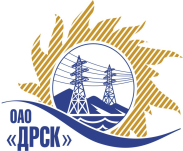 Открытое акционерное общество«Дальневосточная распределительная сетевая  компания»(ОАО «ДРСК»)19.03.2014 г.   							                    № 02-02-19-202Организатор (Заказчик) запроса предложений - ОАО «Дальневосточная распределительная сетевая компания» (далее ОАО «ДРСК») (почтовый адрес: 675000, г. Благовещенск, ул. Шевченко 28, тел./факс: 8 (4162) 397-242, e-mail:  okzt1@drsk.ru)   настоящим извещает потенциальных участников открытого запроса предложений на  право заключения Договора на выполнение работ: Ремонт ВЛ-35 кВ Чалбачи - Юбилейная, ВЛ-35 кВ Овсянка - Чалбачи, ВЛ-10 кВ Овсянка - Амуро-Балтийск, ВЛ-10 кВ Ф.12 "Аэропорт" с ПС "Магдагачи", объявленного извещением от 05.03.2014 № 190/УР, о внесении изменений в Извещение и Закупочную документацию. Пункт 8 Извещения читать в следующей редакции: … Срок окончания приема предложений 10:00 местного (благовещенского) времени (04:00 московского времени) 21 марта 2014 г. Организатор проведет процедуру публичного вскрытия конвертов с предложениями в 10:15 местного (благовещенского) времени (04:15 московского времени) 21 марта 2014 г. На этой процедуре могут присутствовать представители Участников запроса предложений.Пункт 4.1.18 Закупочной документации читать в следующей редакции: … Срок окончания приема предложений 10:00 местного (Благовещенского) времени (04:00 Московского времени) 21 марта 2014 г.Пункт 4.1.21 Закупочной документации читать в следующей редакции: … Вскрытие конвертов с предложениями участников состоится в 10:15 местного (Благовещенского) времени (04:15 Московского времени) 21 марта 2014 г. по адресу: 675000, г. Благовещенск, ул. Шевченко 28, каб. 235.Председатель Закупочной комиссииОАО «ДРСК»	                                                                                                В.А. ЮхимукИсп. Чувашова О.В. тел.(416-2) 397-242okzt1@drsk.ruИЗВЕЩЕНИЕ О ВНЕСЕНИИ ИЗМЕНЕНИЙ В ИЗВЕЩЕНИЕ И ЗАКУПОЧНУЮ ДОКУМЕНТАЦИЮ закупка 1402